ЧЕРКАСЬКА МІСЬКА РАДА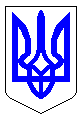 ЧЕРКАСЬКА МІСЬКА РАДАВИКОНАВЧИЙ КОМІТЕТРІШЕННЯВід 01.02.2022 № 111Про дозвіл на видачу ордерівфізичним та юридичним особамна видалення аварійних, фаутнихта сухостійних деревВідповідно до пп. 7 п. а статті 30 Закону України «Про місцеве самоврядування в Україні», статті 28 Закону України «Про благоустрій населених пунктів», пп. 2 п. 2 Порядку видалення дерев, кущів, газонів і квітників у населених пунктах, затвердженого постановою Кабінету Міністрів України від 01.08.2006  № 1045, згідно з Правилами утримання зелених насаджень у населених пунктах України, затверджених наказом Міністерства будівництва, архітектури та житлово-комунального господарства України від 10.04.2006 № 105, враховуючи пропозиції комісії для обстеження зелених насаджень, виконавчий комітет Черкаської міської радиВИРІШИВ:Доручити голові комісії для обстеження зелених насаджень 
Гусаченку В.В. видати ордери фізичним та юридичним особам на видалення аварійних, фаутних та сухостійних дерев на території міста відповідно до актів від 12.01-19.01.2022 № 3.Фізичним та юридичним особам роботи із видалення дерев замовляти у спеціалізованих підприємствах міста, які укомплектовані спеціальною технікою та механізмами, кваліфікованими спеціалістами, відповідно до пункту 5.8 Правил утримання зелених насаджень у населених пунктах України та укласти договір на проведення утилізації відходів деревини.Контроль за виконанням рішення покласти на директора департаменту житлово-комунального комплексу Яценка О.О. Міський голова						         Анатолій БОНДАРЕНКОА К Т  № 3обстеження зелених насаджень, що підлягають видаленнюм. Черкаси								               12.01-19.01.2022 р.Комісія, призначена рішенням виконавчого комітету Черкаської міської ради від Обстеження зелених насаджень пов'язано з видаленням зелених насаджень у зв`язку з аварійним та сухостійним станомЗелені насадження, що підлягають видаленнюРазом підлягає знесенню 564 дерев.Видалення зелених насаджень проводиться без сплати відновлювальної вартості відповідно до п. 6 Порядку видалення дерев, кущів, газонів та квітників, затвердженого Постановою КМУ від 01.08.2006 р. № 1045.Скорочення:НПУ – дерева, пошкоджені через несприятливі погодні умови;НУ – дерева всохли чи набули аварійності в результаті неналежного утримання;ДБН – дерева ростуть з порушенням ДБН, загрожують інженерним мережам;ПСПР – дерева пошкоджені до ступеня припинення (неприпинення) росту;ВМ – дерева, що досягли вікової межі;Ф – фаутні дерева, з дуплами, уражені хворобами та шкідниками;АН – аварійно-нахилені дерева, можливе падіння чи обламування гілля;ПКС – пошкодження кореневої системи під час ремонту, облаштування доріг та тротуарів.ВИСНОВОК КОМІСІЇ:	Департаменту житлово-комунального комплексу підготувати проект рішення МВК «Про видалення дерев», на підставі якого видати ордер. Примітка: роботи по видаленню зелених насаджень виконуються спеціалізованим підприємством тільки на підставі ордера, виданого департаментом житлово-комунального комплексу.Голова комісії:Гусаченко В.В.- начальник відділу екології департаменту житлово-комунального комплексу Черкаської міської ради, голова комісіїЧлени комісії:Бакум О.М.- заступник начальника відділу екології департаменту житлово-комунального комплексу Черкаської міської ради, заступник голови комісіїПредставник заявника:Коцюба А.Є.- головний спеціаліст відділу екології департаменту житлово-комунального комплексу Черкаської міської ради, секретар комісії Регурецький Р.М.- головний спеціаліст управління інспектування Черкаської міської радиСтрижак О.В.- головний спеціаліст відділу містобудівного кадастру та ГІС управління планування та архітектури департаменту архітектури та містобудування Черкаської міської ради№з/падресавид зелених насадженьВисота (м)вік (рік)діаметр стовбуракількістьЯкісний стан зелених насаджень , причини аварійностіпідлягають знесеннюпідлягають пересаджуванню12345678910Ландшафтне насадження дуба (лісовий квартал № 24) парна та непрана сторонасосна1360244авар.видаленнязламЛандшафтне насадження дуба (лісовий квартал № 24) парна та непрана сторонасосна1360485сухост.видаленняЛандшафтне насадження дуба (лісовий квартал № 24) парна та непрана сторонасосна1360401авар.видаленнявпалоЛандшафтне насадження дуба (лісовий квартал № 24) парна та непрана сторонасосна1360803сухост.видаленняЛандшафтне насадження дуба (лісовий квартал № 24) парна та непрана сторонасосна1360681сухост.видаленняЛандшафтне насадження дуба (лісовий квартал № 24) парна та непрана сторонаглід525722сухост.видаленняЛандшафтне насадження дуба (лісовий квартал № 24) парна та непрана сторонасосна1360641сухост.видаленняЛандшафтне насадження дуба (лісовий квартал № 24) парна та непрана сторонасосна13604011сухост.видаленняЛандшафтне насадження дуба (лісовий квартал № 24) парна та непрана сторонасосна1360604сухост.видаленняЛандшафтне насадження дуба (лісовий квартал № 24) парна та непрана сторонасосна1360325авар.видаленнявпалоЛандшафтне насадження дуба (лісовий квартал № 24) парна та непрана сторонасосна1360961авар.видаленнязламЛандшафтне насадження дуба (лісовий квартал № 24) парна та непрана сторонасосна13603613сухост.видаленняЛандшафтне насадження дуба (лісовий квартал № 24) парна та непрана сторонасосна1360324сухост.видаленняЛандшафтне насадження дуба (лісовий квартал № 24) парна та непрана сторонасосна1360289авар.видаленнявпалоЛандшафтне насадження дуба (лісовий квартал № 24) парна та непрана сторонасосна1360205сухост.видаленняЛандшафтне насадження дуба (лісовий квартал № 24) парна та непрана сторонасосна1360525авар.видаленнявпалоЛандшафтне насадження дуба (лісовий квартал № 24) парна та непрана стороналипа1060361авар.видаленнязламЛандшафтне насадження дуба (лісовий квартал № 24) парна та непрана стороналипа1060287сухост.видаленняЛандшафтне насадження дуба (лісовий квартал № 24) парна та непрана сторонасосна1360562сухост.видаленняЛандшафтне насадження дуба (лісовий квартал № 24) парна та непрана сторонасосна1360204авар.видаленнявпалоЛандшафтне насадження дуба (лісовий квартал № 24) парна та непрана сторонасосна1360245сухост.видаленняЛандшафтне насадження дуба (лісовий квартал № 24) парна та непрана сторонасосна1360441сухост.видаленняЛандшафтне насадження дуба (лісовий квартал № 24) парна та непрана сторонасосна1360485авар.видаленнявпалоЛандшафтне насадження дуба (лісовий квартал № 24) парна та непрана сторонасосна1360602авар.видаленнязламЛандшафтне насадження дуба (лісовий квартал № 24) парна та непрана сторонасосна1360124авар.видаленнявпалоЛандшафтне насадження дуба (лісовий квартал № 24) парна та непрана сторонасосна1360401авар.АНвидаленняЛандшафтне насадження дуба (лісовий квартал № 24) парна та непрана сторонаклен930281авар.видаленнявпалоЛандшафтне насадження дуба (лісовий квартал № 24) парна та непрана сторонаклен850201авар.АНвидаленняЛандшафтне насадження дуба (лісовий квартал № 24) парна та непрана сторонадуб1560601сухост.видаленняЛандшафтне насадження дуба (лісовий квартал № 24) парна та непрана сторонадуб1560801авар.видаленнязламЛандшафтне насадження дуба (лісовий квартал № 24) парна та непрана сторонадуб15601001авар.видаленнявпалоЛандшафтне насадження дуба (лісовий квартал № 24) парна та непрана сторонагруша845201авар.видаленнявпалоЛандшафтне насадження дуба (лісовий квартал № 24) парна та непрана сторонасосна1360404сухост.видаленняЛандшафтне насадження дуба (лісовий квартал № 24) парна та непрана сторонасосна1360443сухост.видаленняЛандшафтне насадження дуба (лісовий квартал № 24) парна та непрана сторонасосна1360486сухост.видаленняЛандшафтне насадження дуба (лісовий квартал № 24) парна та непрана сторонасосна1360524сухост.видаленнярозчахЛандшафтне насадження дуба (лісовий квартал № 24) парна та непрана сторонасосна1360161сухост.видаленняЛандшафтне насадження дуба (лісовий квартал № 24) парна та непрана сторонасосна1360285сухост.видаленнявпалоЛандшафтне насадження дуба (лісовий квартал № 24) парна та непрана сторонасосна1360323сухост.видаленнявпаловул. Одеська між вул. Сумгаїтською та вул. Онопрієнкаакація835441сухост.видаленнявул. Одеська між вул. Сумгаїтською та вул. Онопрієнкаберест935326авар.видаленнявул. Одеська між вул. Сумгаїтською та вул. Онопрієнкаберест935287авар.видаленнявул. Одеська між вул. Сумгаїтською та вул. Онопрієнкаберест935404авар.видаленнявул. Одеська між вул. Сумгаїтською та вул. Онопрієнкаберест935246авар.видаленнявул. Одеська між вул. Сумгаїтською та вул. Онопрієнкаберест935203сухост.видаленнявул. Одеська між вул. Сумгаїтською та вул. Онопрієнкаакація1035401авар.видаленнявул. Одеська між вул. Сумгаїтською та вул. Онопрієнкаакація1035162авар.видаленнявул. Одеська між вул. Сумгаїтською та вул. Онопрієнкаакація1035201авар.видаленнявул. Одеська між вул. Сумгаїтською та вул. Онопрієнкаакація1035242авар.видаленнявул. Одеська між вул. Сумгаїтською та вул. Онопрієнкаакація1035361сухост.видаленнявул. Одеська між вул. Сумгаїтською та вул. Онопрієнкаклен935561авар.видаленнявул. Одеська між вул. Сумгаїтською та вул. Онопрієнкаклен935404авар.видаленнявул. Одеська між вул. Сумгаїтською та вул. Онопрієнкаклен935443авар.видаленнявул. Одеська між вул. Сумгаїтською та вул. Онопрієнкаклен935362авар.видаленнявул. Одеська між вул. Сумгаїтською та вул. Онопрієнкаклен935323авар.видаленнявул. Одеська між вул. Сумгаїтською та вул. Онопрієнкаклен935283авар.видаленнявул. Одеська між вул. Сумгаїтською та вул. Онопрієнкаклен935283сухост.видалення3.вул. Грибна клен935681сухост.видалення3.вул. Грибна клен935561сухост.видалення3.вул. Грибна клен935441сухост.видалення3.вул. Грибна клен935401сухост.видалення3.вул. Грибна берест1135401авар.видаленнязлам3.вул. Грибна берест1135441авар.видаленнязлам3.вул. Грибна берест1135361авар.видалення3.вул. Грибна берест1135761авар.видалення3.вул. Грибна берест1135561авар.видаленнядупло4.парк Молодіжнийверба1250441авар.видаленнявпало4.парк Молодіжнийверба825241сухост.видалення4.парк Молодіжнийверба8252823сухост.видалення4.парк Молодіжнийтополя12453237авар.видалення4.парк Молодіжнийтополя12453621авар.видалення4.парк Молодіжнийтополя1245484авар.видалення4.парк Молодіжнийтополя1245409авар.видалення4.парк Молодіжнийтополя1245285авар.видалення4.парк Молодіжнийтополя124532,20,241авар.видалення4.парк Молодіжнийверба114544,321авар.видалення4.парк Молодіжнийверба114536,281авар.видалення4.парк Молодіжнийверба1145401авар.видалення4.парк Молодіжнийверба320164ПСПРвидаленнявикрадено4.вул. Новопречистенська-вул. Волкова біля конт.майд.акація1250861авар.видалення5.вул. В.Галви вздовж 3-ї лікарні абрикос635361авар.видалення6.б-р Шевченка, 155липа1035282авар.видалення7.вул. М.Залізняка, 132/2 клен1250641авар.видалення8.вул. М.Залізняка, 145горіх725401авар.видалення8.вул. М.Залізняка, 145вишня525281авар.видалення8.вул. М.Залізняка, 145вишня525321авар.видалення9.вул. Хрещатик, 185-187акація126048,44,321авар.видалення10.вул. Гагаріна схили Дніпра від Долини троянд до пляжу Соснівськийклен1145441авар.видаленнявпало10.вул. Гагаріна схили Дніпра від Долини троянд до пляжу Соснівськийтополя1345561авар.видаленнявпало10.вул. Гагаріна схили Дніпра від Долини троянд до пляжу Соснівськийбереза935362авар.видаленнявпало10.вул. Гагаріна схили Дніпра від Долини троянд до пляжу Соснівськийбереза935481авар.видаленнявпало10.вул. Гагаріна схили Дніпра від Долини троянд до пляжу Соснівськийбереза935401авар.видаленнявпало10.вул. Гагаріна схили Дніпра від Долини троянд до пляжу Соснівськийбереза935401сухост.видалення10.вул. Гагаріна схили Дніпра від Долини троянд до пляжу Соснівськийсосна1160401авар.видаленнявпало10.вул. Гагаріна схили Дніпра від Долини троянд до пляжу Соснівськийклен93540,441авар.видаленнярозчахн10.вул. Гагаріна схили Дніпра від Долини троянд до пляжу Соснівськийклен935401авар.видаленнявпало10.вул. Гагаріна схили Дніпра від Долини троянд до пляжу Соснівськийклен935361авар.АНвидалення10.вул. Гагаріна схили Дніпра від Долини троянд до пляжу Соснівськийклен935561авар.видаленнявпало10.вул. Гагаріна схили Дніпра від Долини троянд до пляжу Соснівськийклен935321авар.видаленнявпало10.вул. Гагаріна схили Дніпра від Долини троянд до пляжу Соснівськийклен935481авар.видаленнявпало11.вул. Балакірєва, 16 ГУНПтополя1350861авар.видалення11.вул. Балакірєва, 16 ГУНПабрикос625401сухост.видалення12.вул. Балакірєва, 16 береза1045441сухост.видалення13.вул. Смілянська, 86 автошколатополя1350821авар.видаленовпало13.вул. Смілянська, 86 автошколатополя1350761авар.видалено13.вул. Смілянська, 86 автошколатополя1350681авар.видалено14.вул. Соснівська, 6/4 сосна1260441авар.видалення14.вул. Соснівська, 6/4 сосна1260321авар.видалення14.вул. Соснівська, 6/4 сосна1260361авар.видалення15.вул. Соснівська, 6/2 сосна1260401сухос.АНвидалення16.вул. Благовісна, між 442 та пивзаводомклен1050781авар.видалення16.вул. Благовісна, між 442 та пивзаводомклен1050561авар.видалення16.вул. Благовісна, між 442 та пивзаводомклен1050881авар.видалення17. вул. І.Момота, 5-7клен935361авар.видаленовпало18.вул. Одеська напроти кладов. № 2клен935401авар.видаленовпало19.вул. Грибна, 1сосна13610441авар.видалення19.вул. Грибна, 1береза925401сухост.видалення20.зелена зона між вул. І.Момота та вул. Одеською берест1045282сухост.видалення20.зелена зона між вул. І.Момота та вул. Одеською берест1045363сухост.видалення20.зелена зона між вул. І.Момота та вул. Одеською берест1045442сухост.видалення20.зелена зона між вул. І.Момота та вул. Одеською берест1045602сухост.видалення20.зелена зона між вул. І.Момота та вул. Одеською тополя1135201сухост.видалення20.зелена зона між вул. І.Момота та вул. Одеською тополя1135242сухост.видалення21.Ландшафтне насадження сосни (лісовий квартал № 23)сосна13602812сухост.видалення21.Ландшафтне насадження сосни (лісовий квартал № 23)сосна1360608сухост.видалення21.Ландшафтне насадження сосни (лісовий квартал № 23)сосна1360486авар.видаленнязлам21.Ландшафтне насадження сосни (лісовий квартал № 23)сосна1360442авар.видаленнязлам21.Ландшафтне насадження сосни (лісовий квартал № 23)сосна1360403авар.видаленнязлам21.Ландшафтне насадження сосни (лісовий квартал № 23)сосна1360521авар.видаленнявпало21.Ландшафтне насадження сосни (лісовий квартал № 23)сосна1360327авар.видаленнязлам21.Ландшафтне насадження сосни (лісовий квартал № 23)сосна1360365авар.видаленнявпало21.Ландшафтне насадження сосни (лісовий квартал № 23)сосна1360328авар.видаленнявпало21.Ландшафтне насадження сосни (лісовий квартал № 23)сосна1360286авар.видаленнявпало21.Ландшафтне насадження сосни (лісовий квартал № 23)сосна1360601авар.видаленнявпало21.Ландшафтне насадження сосни (лісовий квартал № 23)клен825203авар.видаленнязлам21.Ландшафтне насадження сосни (лісовий квартал № 23)клен825248авар.видаленнязлам21.Ландшафтне насадження сосни (лісовий квартал № 23)клен825281авар.видаленнязлам21.Ландшафтне насадження сосни (лісовий квартал № 23)акація925281авар.АНвидалення21.Ландшафтне насадження сосни (лісовий квартал № 23)дуб1560402сухост.видалення21.Ландшафтне насадження сосни (лісовий квартал № 23)дуб1560441сухост.видалення21.Ландшафтне насадження сосни (лісовий квартал № 23)дуб1560481сухост.видалення21.Ландшафтне насадження сосни (лісовий квартал № 23)дуб1560601сухост.видаленнявпало21.Ландшафтне насадження сосни (лісовий квартал № 23)дуб1560483сухост.видаленнявпало22.вул. 30 р.Перемоги, 24яблуня320163сухост.видалення22.вул. 30 р.Перемоги, 24яблуня320202сухост.видалення22.вул. 30 р.Перемоги, 24абрикос425201сухост.видалення22.вул. 30 р.Перемоги, 24абрикос425401авар.ВМвидалення22.вул. 30 р.Перемоги, 24абрикос425361авар.АНвидалення22.вул. 30 р.Перемоги, 24тополя1135281авар.Фвидалення22.вул. 30 р.Перемоги, 24тополя1035361сухост.видалення22.вул. 30 р.Перемоги, 24тополя1035521авар.видалення22.вул. 30 р.Перемоги, 24клен945401авар.Фвидалення22.вул. 30 р.Перемоги, 24клен945281авар.Фвидалення22.вул. 30 р.Перемоги, 24клен945321авар.Фвидалення22.вул. 30 р.Перемоги, 24клен945481авар.Фвидалення22.вул. 30 р.Перемоги, 24береза1035361сухост.видалення22.вул. 30 р.Перемоги, 24береза1035401сухост.видаленнявпало22.вул. 30 р.Перемоги, 24береза1035401авар.видалення22.вул. 30 р.Перемоги, 24береза1025161сухост.видалення22.вул. 30 р.Перемоги, 24береза1025121сухост.видалення22.вул. 30 р.Перемоги, 24липа935321сухост.видаленнявпало22.вул. 30 р.Перемоги, 24катальпа835281сухост.видаленнявпало22.вул. 30 р.Перемоги, 24катальпа825161авар.АНвидалення22.вул. 30 р.Перемоги, 24горіх825361сухост.видалення22.вул. 30 р.Перемоги, 24липа925201авар.видаленнязлам23.парк «Сосновий бір»сосна13604415сухост.видалення23.парк «Сосновий бір»сосна13604822сухост.видалення23.парк «Сосновий бір»сосна13605211сухост.видалення23.парк «Сосновий бір»сосна1360369сухост.видалення23.парк «Сосновий бір»сосна1360601сухост.видалення23.парк «Сосновий бір»сосна1360801сухост.видалення23.парк «Сосновий бір»сосна136060,441сухост.видалення23.парк «Сосновий бір»сосна1360281сухост.видалення23.парк «Сосновий бір»сосна1360244сухост.видалення23.парк «Сосновий бір»сосна1360361сухост.видаленнязлам23.парк «Сосновий бір»сосна1360406сухост.видалення23.парк «Сосновий бір»сосна13601002сухост.видалення23.парк «Сосновий бір»сосна1360885сухост.видалення23.парк «Сосновий бір»сосна1360762сухост.видалення23.парк «Сосновий бір»сосна1360902сухост.видалення23.парк «Сосновий бір»липа1245205сухост.видалення23.парк «Сосновий бір»липа1245362сухост.видалення23.парк «Сосновий бір»липа1245281сухост.видалення23.парк «Сосновий бір»липа1245242сухост.видалення23.парк «Сосновий бір»липа1245202сухост.видаленнязлам23.парк «Сосновий бір»акація1245401сухост.видалення23.парк «Сосновий бір»акація1245601сухост.видалення23.парк «Сосновий бір»акація1225161сухост.видалення23.парк «Сосновий бір»акація1245441сухост.видаленняВсього: Всього: Всього: Всього: Всього: 564564564564Голова комісії:______________Володимир ГусаченкоЧлени комісії:______________Ольга Бакум ______________Анна Коцюба______________Руслан Регурецький______________Олена Стрижак 